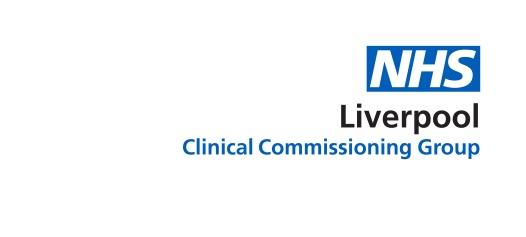 Patient Group Directionfor the supply ofChloramphenicol Eye Drops 0.5%For Children aged 3 months to 2 yearsby registered pharmacists for theTreatment of Superficial Eye Infectionsunder the Liverpool Clinical Commissioning Group Minor Ailments ServiceVersion number: 1.0Change historyPGD developmentPGD authorisationPGD adoption by the providerTraining and competency of registered pharmacistClinical conditionDetails of the medicinePatient informationAppendicesAppendix A Key referencesAppendix B Health professionals’ agreement to practiseI have read and understood the Patient Group Direction and agree to supply this medicine only in accordance with this PGD.Version numberChange detailsDate1.0Original document developed with the Liverpool Medicines Optimisation Group (MOC)November 20201.1Extension authorization Dr F Lemmens, Dr F Ogden FordeJune 20231.2Extension authorization Dr F Lemmens, Dr F Ogden FordeSeptember 2023NameJob title and organisationLead author Peter JohnstoneHead of Medicines Optimisation Liverpool CCGLead doctorDr Fiona Ogden-FordeClinical lead for Prescribing Liverpool CCGLead pharmacist Peter JohnstoneHead of Medicines Optimisation Liverpool CCGRepresentative of otherprofessional group using PGD Matt HarveyPharmacist Chair of Liverpool Pharmaceutical Committee Other members of the PGD working group:Members of Liverpool Medicines Optimisation Committee (November 2020)Other members of the PGD working group:Members of Liverpool Medicines Optimisation Committee (November 2020)NameJob title andorganisationSignatureDateSenior doctor Dr Fiona Ogden-FordeClinical lead for Prescribing Liverpool CCG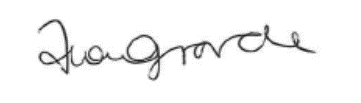 5th March 2021Extension to 31st January 2024Senior pharmacist Peter JohnstoneHead of Medicines Optimisation Liverpool CCG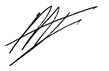 5th March 2021Extension to 31st January 2024Person signing of behalf of CCGJane LuntHead of Quality / Chief NurseLiverpool CCG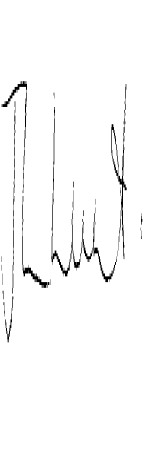 17th March 2021Extension to 31st January 2024NameJob title and organisationSignatureDateSignatures to be determined locally, if relevantRequirements of registered pharmacists working under the PGDQualifications and professional registrationQualified pharmacist registered with the General Pharmaceutical Council (GPhC)Initial trainingCompetent to work under Patient Group Directions, including satisfactory completion of training to administer/supply in accordance with this Patient Group Direction.Working as a community pharmacist and accredited to provide the Minor Ailments ServiceCompetency assessmentCPPE Declaration of Competence Documents (DoCs)Ongoing training and competencyCommitment to continuing updating and re-validation according to the accreditation requirements of the commissioning organization.Commitment to keep up-to-date with clinical developments in this area or changes to the recommendations for the medicine listed, as part of their Continual Professional Development.Clinical condition or situation to which this PGD appliesSuperficial Eye InfectionsInclusion criteriaCarer has already tried self-care treatment such as:Use a clean cotton wool (1 piece for each eye). Boil water and then let it cool down before then:Gently rub the eyelashes to clean off crustsHold a cold flannel on the eyes for a few minutes to cool them down.Child aged 3 months and under 2 years presenting with a red, irritated/sticky eye including the following situations:Bacterial conjunctivitis (muco-purulent)External and internal styeSelf care has been tried for 7 daysParent/carer agrees to treatment under this PGDExclusion criteriaNo consent obtainedBabies/infants under 3 months of ageSevere infections, including evidence of pre-septal cellulitisLess than 7 days since onsetAny recent course of treatment (3-4 weeks)HeadachePhotophobiaEye painCorneal abrasion/ulcerVisual problems, including any change to visual acuity if this can be assessed.Known personal or family history of blood dyscrasias including aplastic anaemiaViral conjunctivitis demonstrated by thin watery dischargeThe pupil looks unusualThe eye looks cloudyGlaucomaDry eye syndromeEye inflammation associated with a rash on the scalp or faceSuspected foreign body in the eyeEye surgery or laser treatment in the last 6 monthsEvidence of injury to the eyeKnown hypersensitivity/allergy to chloramphenicol or any other excipient in the productA history of bone marrow suppression during previous exposure to chloramphenicolCautions (including any relevant action to be taken)Refer to Summary of Product Characteristics http://www.medicines.org.uk/emc/Arrangements for referral for medical adviceSupply the carer with a referral note to hand to the GP indicating the reasons for the referralAction to be taken if patient excludedRefer to GP practiceClearly record the decision on the patient’s consultation proforma including any advice givenand action taken.Action to be taken if carer declines treatmentAdvise on symptoms of bacterial conjunctivitis including contagious nature and the potential of developing secondary infection.Record the decision on the patient’s consultation proforma including any advice given and action taken. Refer to GP as appropriateName, form and strength of medicineChloramphenicol 0.5% Eye DropsLegal categoryPOM (maximum pack size 10ml)Indicate any off-label use (if relevant)N/ARoute/method of administrationTopicalDose and frequencyDuring waking hours, instil one drop every 2 hours to the affected eye(s) for the first 48 hours, then reduce to one drop four times a day as infection is controlled.Continue treatment for 48 hours after healing. Maximum duration of treatment 5 days.Quantity to be administered and/or suppliedSupply 1 x 10ml bottle for one treatment episode – two bottles if bilateralMaximum or minimum treatment periodMaximum treatment period of five days.Adverse effectsLocal sensitivity reactions such as transient irritation, burning, stinging and itching may occur.Refer to SPC or current BNF for full detailsRecords to be keptThe following will be recorded in the patient’s consultation proforma:Advice given to carerPatients name, address, date of birth and GPDate and time of supplyThe batch number and expiry dateThe signature of the person supplying the medicineVerbal/written advice to be given to patient / carerDiscuss side effects and administration with the patient and provide a manufacturers patient information leaflet.Advise carer that the infection can spread therefore need to wash hands after touching eyes (personal hygiene) and not to share towels etc.Advise patient not to touch the eye or lashes with the eye drops nozzle as this may contaminate the medicine.Advise carer that their eyes may sting for a short time after using the eye drops.Advise carer to discard eye drops after completing the treatment.If patients are using other (prescribed) eye drops, they should be advised to apply these first, wait 5 minutes, and then apply the Chloramphenicol eye drops.Consult your GP if symptoms do not improve after 3 days or sooner if symptoms worsen (pan mersey. “advise the person to seek further help if symptoms persist beyond 5 days treatment - This instruction must be included on the label.Patient information is available on the NHS website at; https://www.nhs.uk/Follow-up advice to be given to patient or carerContact GP if no improvement of symptoms after 3 days or sooner if symptoms worsenName of pharmacistSignatureSenior representative authorising pharmacistDate